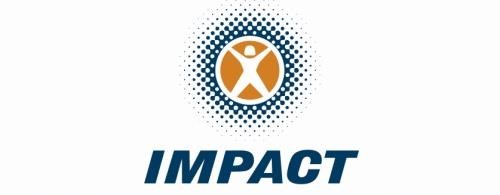 Phone:  9446 3833CLINICAL EXERCISE CLASS PROGRAMTania  	Katie  MonTuesWedThursFriSat7am8am9am10am11am12 noon1pm2pm3pm4pm5pm6pm